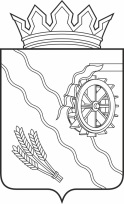 АДМИНИСТРАЦИЯ ШЕГАРСКОГО РАЙОНАТОМСКОЙ ОБЛАСТИП О С Т А Н О В Л Е Н И Е29.03.2024	№ 293с. МельниковоО внесении изменений в постановление Администрации Шегарского района от 29.09.2023  № 832 «Об утверждении муниципальной программы «Развитие сельскохозяйственного производства и расширения рынка сельскохозяйственной продукции, сырья и продовольствия в части малых форм хозяйствования в Шегарском районе Томской области на 2024- 2026 годы».В соответствии со статьей 179 Бюджетного кодекса Российской Федерации, решением Думы Шегарского района от 24.01.2024 № 262 «О внесении изменений в решение Думы Шегарского района от 21.12.2023 № 356 «О районном бюджете муниципального образования «Шегарский район» на 2024 год и плановый период 2025 и 2026 годов», Постановлением Администрации Шегарского района от 28.07.2014 № 883 «Об утверждении Порядка принятия решений о разработке муниципальных программ Муниципального образования «Шегарский район», их формирования и реализации»П О С Т А Н О В Л Я Ю:1. Внести в постановление Администрации Шегарского района от 29.09.2023  № 832 «Об утверждении муниципальной программы «Развитие сельскохозяйственного производства и расширения рынка сельскохозяйственной продукции, сырья и продовольствия в части малых форм хозяйствования в Шегарском районе Томской области на 2024- 2026 годы» следующие изменения:Паспорт муниципальной программы изложить в новой редакции согласно приложению № 1 к настоящему постановлению;2. Постановление подлежит опубликованию в средствах массовой информации  для официального опубликования правовых актов и на сайте Администрации Шегарского района в течение 20 дней со дня его подписания3. Настоящее постановление вступает в силу со дня его  официального опубликования.4. Контроль за исполнением настоящего постановления возложить на Первого заместителя Главы Шегарского района.Глава Шегарского района	А.К.МихкельсонПрыткова Н.В.(38247)22861Приложение  к Постановлению Администрации Шегарского района  от 29.03.2024 г. №293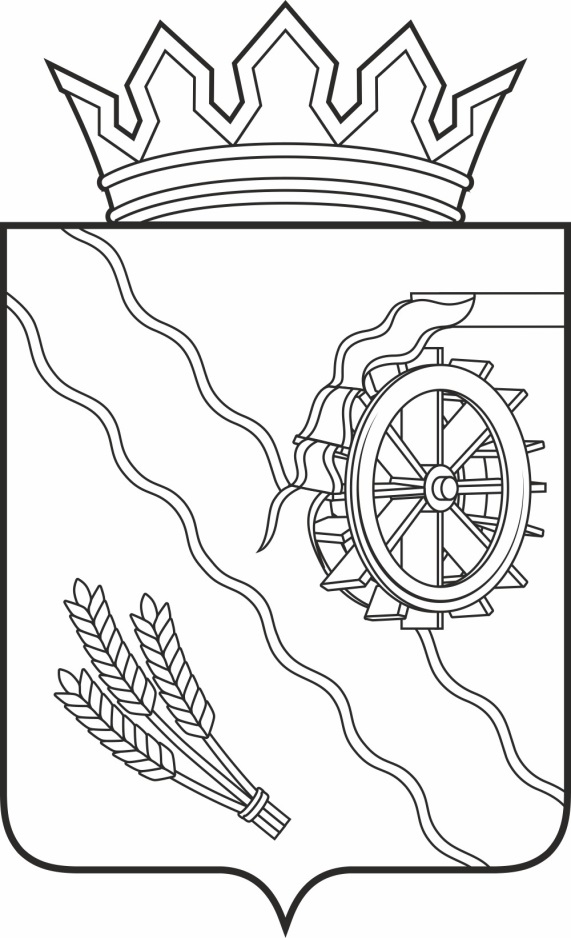 Муниципальная программа«Развитие сельскохозяйственного производства и расширения рынка сельскохозяйственной продукции, сырья и продовольствия в части малых форм хозяйствования в Шегарском районе Томской области на 2024-2026 годы»с. Мельниково – 2023г.ПАСПОРТ МУНИЦИПАЛЬНОЙ ПРОГРАММЫ.Общая характеристика сферы реализации муниципальной программы, в том числе формулировку основных проблем в указанной сфере, прогноз ее развития.Реализация Программы должна способствовать достижению стратегической цели «Развитие экономической базы и привлечения дополнительных инвестиционных ресурсов» стратегии района и комплексной программы социально-экономического развития Шегарского района  по созданию условий для дальнейшего повышения уровня жизни населения на основании обеспечения устойчивого экономического роста, повышение социально-экономической активности территории, более эффективного использования имеющегося потенциала. Развитие малых форм хозяйствования на селе, это одно из направлений «Государственной программы Развития сельского хозяйства и регулируемых рынков в Томской области». В настоящей Программе используются понятия и сокращения:личные подсобные хозяйства (далее – ЛПХ) – форма непредпринимательской деятельности граждан по производству и переработке сельскохозяйственной продукции. Личное подсобное хозяйство ведется гражданином и совместно проживающими с ним членами его семьи в целях удовлетворения личных потребностей на земельном участке, предоставленном или приобретенном для ведения личного подсобного хозяйства. Сельскохозяйственная продукция, произведенная и переработанная при ведении личного подсобного хозяйства, является собственностью граждан, ведущих личное подсобное хозяйство;крестьянские (фермерские) хозяйства (далее – КФХ) – субъекты предпринимательской деятельности, зарегистрированные и осуществляющие деятельность на территории Шегарского района и действующие на основании Федерального закона от 11 июня 2003 года № 74-ФЗ «О крестьянском (фермерском) хозяйстве»;индивидуальные предприниматели, являющиеся сельскохозяйственными товаропроизводителями (далее – ИП) отвечающие критериям малого предприятия, микропредприятия, установленным Федеральным законом от 24 июля 2007 года № 209-ФЗ «О развитии малого и среднего предпринимательства в Российской Федерации»;малые формы хозяйствования (далее – МФХ) – ЛПХ, КФХ и ИП. Агропромышленный комплекс является важным фактором стабильности социально-экономического положения Шегарского района. МФХ ведущие деятельность по производству сельскохозяйственной продукции составляют на данный момент значительную часть аграрного сектора района, где  выращивается 31% от всего поголовья крупного рогатого скота всех категорий хозяйств.Молочное животноводство – доминирующая отрасль животноводства, специализирующаяся на разведении крупного рогатого скота для получения молока, говядины и играет ведущую роль в сельской экономике. Одним из преимуществ молочного животноводства перед остальными направлениями сельскохозяйственной деятельности является ежедневное получение дохода от реализованной продукции, создание большого количества рабочих мест. Кроме того, молочное скотоводство является стимулом развития растениеводства, в частности производства кормовых, зерновых и зернобобовых культур.В 2023 году в хозяйствах всех категорий Шегаркого  района надоено 5320 тонн молока, что составляет 112,5% к уровню 2021 года (надоено 4730 тонн молока). Удельный вес производства молока в сельскохозяйственных предприятиях составляет 75% от общего объема производства. В связи с неизбежным технологическим переоснащением крупного сельскохозяйственного производства, направленным на снижение себестоимости и повышения качества продукции, возникает социальная проблема, связанная с высвобождением в данном процессе трудоспособного населения.Кроме того, в связи с тем, что удельный вес заработной платы, получаемой работниками во многих экономически слабых сельскохозяйственных предприятиях, в структуре доходов их семьи постепенно снижается, а доходы от ведения домашнего хозяйства, наоборот, растут, то экономическая роль и значение домашнего хозяйства для семей, проживающих в пределах территорий данных предприятий, возрастают. Повышение роли домашнего хозяйства в получении дохода, с одной стороны, отражает снижение уровня жизни сельского населения и является важным фактором (и вынужденной мерой) экономической защиты сельских жителей, так как сфера приложения их труда по другим направлениям существенно ограничена, но, с другой стороны, содействует самоорганизации в самозанятости населения.Немаловажное значение имеет тот факт, что эффективность производства во многих домашних хозяйствах возрастает. Это обстоятельство говорит о том, что домашнее хозяйство является хорошей базой для дальнейшего развития фермерства. Несмотря на особую роль МФХ в производстве сельскохозяйственной продукции, обеспечении занятости населения и сохранении сельских поселений, существует много проблем, создающих угрозы для выживания этой подотрасли. Муниципальное образование «Шегарский район» объединяет 6 сельских поселений с 19,4 тысячами жителей в 37 деревнях. В районе числится 5 тыс. ЛПХ (из них 45% подворий содержат, какой либо скот, а КРС содержат 8% подворий от общего количества ЛПХ), осуществляют сельскохозяйственную деятельность 32 КФХ.Поголовье крупного рогатого скота, в том числе коров на 1 января 2023 года по Шегарскому району.В  личных подсобных хозяйствах содержится около 28,5% КРС (1439 голов), в том числе коров 26% (570 голов), в сравнении с 2022 годом в ЛПХ наблюдается снижение поголовья КРС. В КФХ содержится поголовье скота: 36% поголовья КРС и 47% коров в том числе (это 2262 голов КРС, в том числе 1238 коров). В целом по району поголовье КРС по состоянию на 01.01.2023 года увеличилось на 47 голов к уровню прошлого года, а поголовье коров увеличилось на 117 голов, но как видно из таблицы, рост происходит за счет сельхозпредприятий и крестьянских фермерских хозяйств, а в личных подсобных хозяйствах наблюдается устойчивое снижение поголовья КРС. Снижение поголовья коров в первую очередь связано как с улучшением уровня жизни населения, так и нежеланием молодёжи заниматься сельским хозяйством.  По итогам работы за 2022 год в районе 44 ЛПХ (это всего 0,12% от общего количества ЛПХ) которые имеют на подворье 3 и более коровы в них содержится всего 268 коров (в среднем на 1 хозяйство более 6 голов). Эти формы хозяйствования являются основными участниками сезонных ярмарок и рынков «Выходного дня», они являются основными поставщиками качественных продуктов питания (молока, мяса, картофеля, овощей). В КФХ произведено молока 14 16,901 тонн и 234 тонны мяса. Так же в  районе насчитывается более 110 ЛПХ содержащих пасеки.Процесс снижения поголовья сельскохозяйственных животных не прекращается, но в  последнее время возрос интерес к производству сельскохозяйственной продукции людей среднего возраста.При значительной трудоёмкости и затратности ведения личных подворий, доходность их сводится к нулю, и заметными темпами в последние годы снижается поголовье животных, в том числе и коров. Предприниматели в этот сектор экономики практически не идут, а с увеличением ставок отчислений в пенсионный фонд происходит закрытие индивидуальных предпринимателей занимающихся животноводством. Если в 2020 году в Шегарском районе было  40 крестьянских фермерских хозяйств, то на 1 января 2023 года их осталось 32.В целом же развитие малых форм хозяйствования тормозит отсутствие устойчивого рынка сбыта молока, мяса, картофеля, овощей. Также отмечается тенденция к сокращению населения района, что автоматически ведёт за собой снижения посевных площадей картофеля и снижения поголовья коров.Муниципальная программа «Развитие сельскохозяйственного производства и расширения рынка сельскохозяйственной продукции, сырья и продовольствия в части малых форм хозяйствования в Шегарском районе Томской области на 2024-2026 годы» будет большей мере направлена на финансовую поддержку граждан ведущих личное подсобное хозяйство с целью сохранения поголовья коров и обновление маточного поголовья крупного рогатого скота содержащихся в личных подсобных хозяйствах граждан и малых КФХ, стабилизацию объёмов производства сельскохозяйственной продукции в этом секторе экономики. Практика показывает, что в существующих реалиях выжить смогут только хозяйства, независимо от форм собственности и формы хозяйствования, которые смогли отладить производство и наладить  рынок сбыта произведённой продукции. В рамках осуществления переданных государственных полномочий владельцам личных подсобных хозяйств  и крестьянских фермерских хозяйств в 2023 году оказана государственная поддержка в размере 5 703  тысяч рублей, но условия  и мероприятия предоставления данной поддержки доступны не для всех и имеет определённое направление. В рамках данной муниципальной программы поддержка будет оказана по другим направлениям и более широкому кругу получателей, которые могут при выполнении условий достижения результатов, перейти в ранг получателей государственной поддержки и претендовать на получение грантов.В настоящее время личные подсобные и крестьянские (фермерские) хозяйства района, особенно занимающиеся животноводством, сталкиваются с целым рядом проблем, сдерживающих их развитие, в частности:1) постоянно повышающиеся затраты на производство продукции, которые опережают темпы роста цен на саму продукцию хозяйств;2) высокие цены на энергоносители, ГСМ, воду, сельскохозяйственную технику, средства малой механизации, минеральные удобрения, комбикорма и т.д.;3) низкая экономическая эффективность производства животноводческой продукции в хозяйствах в связи с низкой племенной ценностью всех видов скота;4) отсутствие квалифицированной консультации специалистов в области сельского хозяйства и в вопросах экономики;5) неорганизованность, бессистемность в вопросах продажи населению молодняка скота и птицы, семян, сельскохозяйственной техники и инвентаря, ветеринарных препаратов, минеральных удобрений;6) недостаточная государственная поддержка по привлечению молодежи в сельскую местность и старение сельского населения, традиционно занимающегося сельскохозяйственным производством.Настоящая Программа разработана для решения вышеназванных проблемных вопросов, при подготовке которой учитывались следующие базовые положения:	приоритетность государственной и муниципальной поддержки развития молочного скотоводства и малых форм хозяйствования;	поддержка низкорентабельного производства сельскохозяйственной деятельности - молочного скотоводства;	мелкотоварное сельское хозяйство является полноправным и неотъемлемым элементом агропромышленного комплекса и экономики сельского хозяйства района;	развитие малых форм хозяйствования является основой формирования среднего класса – гаранта политической стабильности и социально ориентированной рыночной экономики района;	потенциал мелкотоварного сельского хозяйства может быть реализован в полной мере при условии постоянного внимания со стороны администрации Шегарского района и субъекта Томской области, а также финансовой поддержки со стороны государства.Результатом реализации Программы будет являться: Сохранить и довести поголовье КРС  в малых формах хозяйствования (ЛПХ, КФХ) Шегарского района  до 4 000 голов к 2026 году, в том числе коров до 1950 голов и как следствие объема произведенной сельскохозяйственной продукции к 2026 году. Компенсировать расходы на оформление ветеринарных сопроводительных документов на продукцию животного происхождения и убой, с целью создания условий для развития ярмарочной торговли среди ЛПХ и КФХ Шегарского района, что позволит МФХ реализовывать сельскохозяйственную продукцию по более выгодны рыночным ценам и повысить уровнь жизни и доходов сельского населения.. Ежегодно проводить одно мероприятия для работников агропромышленного комплекса, КФХ и ЛПХ Шегарского района в целях их стимулирования, совершенствования их профессиональных знаний и методов работы, а также развития инициативы, сохранения традиций проведения профессиональных праздников, организации активного отдыха работников АПК.	увеличение количества КРС, особенно коров и 	В качестве финансирования Программы предусмотрены ассигнования бюджета Шегарского района. Программа разработана в соответствии с Федеральным законом от 29 декабря 2006 года № 264-ФЗ «О развитии сельского хозяйства», одним из пунктов которого в части мер по реализации государственной аграрной политики является предоставление бюджетных средств сельскохозяйственным товаропроизводителям в соответствии с законодательством Российской Федерации, Федеральным законом от 07 июля 2003 года № 112-ФЗ «О личном подсобном хозяйстве», Федеральным законом от 11 июня 2003 года № 74-ФЗ «О крестьянском (фермерском) хозяйстве», Законом Томской области от 09 июля 2003 года № 84-ОЗ «О личном подсобном хозяйстве в Томской области», Законом Томской области от 13 апреля 2006 года № 75-ОЗ «О государственной поддержке сельскохозяйственного производства в Томской области».2. ЦЕЛЬ И ЗАДАЧИ МУНИЦИПАЛЬНОЙ ПРОГРАММЫ,ПОКАЗАТЕЛИ ЦЕЛИ И ЗАДАЧ МУНИЦИПАЛЬНОЙ ПРОГРАММЫ	И цели и задачи Программы, и программные мероприятия связаны с решением проблем подотрасли, которые сформулированы выше.Целью Программы является создание условий для устойчивого развития малых форм хозяйствования и повышение их доходности.В целях наращивания производства продуктов животноводства в личных подсобных хозяйствах   Шегарского района была поставлена задача осуществить ряд мероприятий, которые обеспечат сохранение поголовья коров, увеличение поголовья сельскохозяйственных животных и птицы в личных подсобных хозяйствах граждан. Программа включает следующие программные задачи и мероприятия:Задача №1. Создание условий для увеличения поголовья КРС, в том числе коров, с целью увеличения производства молока, мяса в личных подсобных хозяйствах населения и крестьянских (фермерских) хозяйствМероприятие 1. Возмещение части затрат по содержанию поголовья коров в личных подсобных хозяйствах, имеющих две коровы.Мероприятие 2. Возмещение части затрат на корма для сельскохозяйственных животных  в личных подсобных хозяйствах.Мероприятие 3. Возмещение части затрат по приобретению коров или нетелей крупного рогатого скота.Задача №2. Создание условий для развития ярмарочной торговли.Мероприятие 1. Возмещение затрат за ветеринарные услуги (ветеринарные справки на клеймение мяса и экспертизу молочной продукции) участников ярмарок выходного дня.Мероприятие 2. Возмещение части затрат личным подсобным хозяйствам за убой на убойном пункте продуктивного животного (КРС, МРС, лошади, свиньи), выращенного данным ЛПХ.Задача №3. Стимулирования работников агропромышленного комплекса и МФХ, совершенствования их профессиональных знаний и методов работы, а также развития инициативы, сохранения традиций проведения профессиональных праздников, усиления пропаганды здорового образа жизни, организации активного отдыха сельского населения.Мероприятие 1. - Организация и проведение мероприятия, посвященного Дню работника сельского хозяйства и перерабатывающей промышленности для работников агропромышленного комплекса, КФХ и ЛПХ Шегарского района.Приложение №1 Перечень программных мероприятий муниципальной программы*Приложение №2 Планируемые результаты реализации муниципальной программы** - подлежат ежегодной корректировке, исходя из возможностей бюджета, с учетом изменений в бюджетном и налоговом законодательстве, с учетом проведенного годового анализа.Приложение N 1к  муниципальной программе «Развитие сельскохозяйственного производства и расширения рынка сельскохозяйственной продукции, сырья и продовольствия в части малых форм хозяйствования в Шегарском районе Томской области на 2024-2026 годы»ПЕРЕЧЕНЬ ПРОГРАММНЫХ МЕРОПРИЯТИЙ МУНИЦИПАЛЬНОЙ ПРОГРАММЫ *«Развитие сельскохозяйственного производства и расширения рынка сельскохозяйственной продукции, сырья и продовольствия в части малых форм хозяйствования в Шегарском районе Томской области на 2024-2026 годы»* - подлежат ежегодной корректировке, исходя из возможностей бюджета, с учетом изменений в бюджетном и налоговом законодательстве, с учетом проведенного годового анализа.Приложение N2к  муниципальной программе «Развитие сельскохозяйственного производства и расширения рынка сельскохозяйственной продукции, сырья и продовольствия в части малых форм хозяйствования в Шегарском районе Томской области на 2024-2026 годы»ПЛАНИРУЕМЫЕ РЕЗУЛЬТАТЫ РЕАЛИЗАЦИИ МУНИЦИПАЛЬНОЙ ПРОГРАММЫ*«Развитие сельскохозяйственного производства и расширения рынка сельскохозяйственной продукции, сырья и продовольствия в части малых форм хозяйствования в Шегарском районе Томской области на 2024-2026 годы»* - подлежат ежегодной корректировке, исходя из возможностей бюджета, с учетом изменений в бюджетном и налоговом законодательстве, с учетом проведенного годового анализа.3. УПРАВЛЕНИЕ И КОНТРОЛЬ ЗА РЕАЛИЗАЦИЕЙ МУНИЦИПАЛЬНОЙ ПРОГРАММЫ, В ТОМ ЧИСЛЕ АНАЛИЗ РИСКОВ РЕАЛИЗАЦИИ МУНИЦИПАЛЬНОЙ ПРОГРАММЫОтветственным исполнителем Программы является Отдел сельского хозяйства администрации Шегарского района.Реализация Программы осуществляется путем выполнения предусмотренных в ней мероприятий ответственным исполнителем, соисполнителями и участниками в соответствии с их полномочиями.Соисполнителем и участником мероприятий Программы является Отдел сельского хозяйства Администрации Шегарского района, специалисты и руководство которого в рабочем порядке будут осуществлять организационные, методические и консультационные мероприятия Программы, в том числе разработку и внесение изменений, вследствие сложившихся экономических обстоятельств нормативных актов, необходимых для реализации Программы, прием документов от получателей субсидий, формирование реестров для выплаты причитающихся субсидий их получателям.Специалисты администраций сельских поселений района будут информировать население о муниципальной поддержке развития личных подсобных хозяйств и крестьянских (фермерских) хозяйств в районе, а также будут вести достоверный похозяйственный учет животных и предоставлять данные для реализации программных мероприятий.Текущий контроль за реализацией Программы осуществляется Отделом сельского хозяйства Администрации Шегарского района постоянно в течение всего периода реализации Программы путем мониторинга и анализа промежуточных результатов. Оценка эффективности реализации Программы будет проводиться ежегодно путем сравнения текущих значений основных целевых показателей с установленными Программой значениями.Перечень программных мероприятий, а также объем финансирования по мероприятиям муниципальной программы из местного бюджета подлежат ежегодному уточнению исходя из возможностей бюджета на соответствующий финансовый год. В рамках календарного года целевые показатели и затраты по программным мероприятиям, а также механизм реализации муниципальной программы уточняются в установленном законодательством порядке с учетом выделяемых финансовых средств.Оказание практической помощи в ведении учета скота, рационах кормления на предприятиях, помощи во внедрении прогрессивных технологий производства молока на предприятиях будет осуществляться специалистами Отдела сельского хозяйства Администрации Шегарского района с выездом на предприятия.Практические консультации владельцам личных подсобных хозяйств и крестьянских (фермерских) хозяйств в сфере содержания и кормления сельскохозяйственных животных, экономической эффективности содержания животных в домашнем хозяйстве специалистами Отдела сельского хозяйства Администрации Шегарского района будут осуществляться как с выездом на место осуществления деятельности, так индивидуальными (групповыми) занятиями (семинарами) и предоставлением письменных ответов на запросы.С целью повышения продуктивности коров в частном секторе специалистами Отдела сельского хозяйства администрации Шегарского района будут организовываться практические семинары по вопросам кормления КРС, заготовки кормов  и искусственного осеменения коров.Анализ рисков реализации ПрограммыНаименование муниципальной программы                 Муниципальная программа «Развитие сельскохозяйственного производства и расширения рынка сельскохозяйственной продукции, сырья и продовольствия в части малых форм хозяйствования в Шегарском районе Томской области на 2024-2026 годы» Муниципальная программа «Развитие сельскохозяйственного производства и расширения рынка сельскохозяйственной продукции, сырья и продовольствия в части малых форм хозяйствования в Шегарском районе Томской области на 2024-2026 годы» Муниципальная программа «Развитие сельскохозяйственного производства и расширения рынка сельскохозяйственной продукции, сырья и продовольствия в части малых форм хозяйствования в Шегарском районе Томской области на 2024-2026 годы» Муниципальная программа «Развитие сельскохозяйственного производства и расширения рынка сельскохозяйственной продукции, сырья и продовольствия в части малых форм хозяйствования в Шегарском районе Томской области на 2024-2026 годы»КоординаторПервый заместитель Главы Шегарского районаПервый заместитель Главы Шегарского районаПервый заместитель Главы Шегарского районаПервый заместитель Главы Шегарского районаОтветственный исполнитель муниципальной программы  Отдел сельского хозяйства Администрации Шегарского районаОтдел сельского хозяйства Администрации Шегарского районаОтдел сельского хозяйства Администрации Шегарского районаОтдел сельского хозяйства Администрации Шегарского районаСоисполнители муниципальной программы  Главы сельских поселений Шегарского района,  ОГБУ «Шегарское районное ветеринарное управление»Главы сельских поселений Шегарского района,  ОГБУ «Шегарское районное ветеринарное управление»Главы сельских поселений Шегарского района,  ОГБУ «Шегарское районное ветеринарное управление»Главы сельских поселений Шегарского района,  ОГБУ «Шегарское районное ветеринарное управление»Участники мероприятий муниципальной программыГлавы сельских поселений Шегарского района, личные подсобные хозяйства, крестьянские (фермерские) хозяйства, индивидуальные предприниматели.Главы сельских поселений Шегарского района, личные подсобные хозяйства, крестьянские (фермерские) хозяйства, индивидуальные предприниматели.Главы сельских поселений Шегарского района, личные подсобные хозяйства, крестьянские (фермерские) хозяйства, индивидуальные предприниматели.Главы сельских поселений Шегарского района, личные подсобные хозяйства, крестьянские (фермерские) хозяйства, индивидуальные предприниматели.Цель муниципальной    
программы                   Создание условий для устойчивого развития малых форм хозяйствования (Далее – МФХ) и повышение их доходности. Создание условий для устойчивого развития малых форм хозяйствования (Далее – МФХ) и повышение их доходности. Создание условий для устойчивого развития малых форм хозяйствования (Далее – МФХ) и повышение их доходности. Создание условий для устойчивого развития малых форм хозяйствования (Далее – МФХ) и повышение их доходности.Задачи муниципальной    
программы                  - создание условий для сохранения и  увеличения поголовья КРС, в том числе коров, с целью развития и увеличения производства молока, мяса в МФХ и повышения их доходности.- Создание условий для развития ярмарочной торговли, с целью повышения доходности в МФХ.- Стимулирования работников агропромышленного комплекса и МФХ для совершенствования их профессиональных знаний и методов работы, а также развития инициативы, сохранения традиций проведения профессиональных праздников, организации активного отдыха работников АПК.- создание условий для сохранения и  увеличения поголовья КРС, в том числе коров, с целью развития и увеличения производства молока, мяса в МФХ и повышения их доходности.- Создание условий для развития ярмарочной торговли, с целью повышения доходности в МФХ.- Стимулирования работников агропромышленного комплекса и МФХ для совершенствования их профессиональных знаний и методов работы, а также развития инициативы, сохранения традиций проведения профессиональных праздников, организации активного отдыха работников АПК.- создание условий для сохранения и  увеличения поголовья КРС, в том числе коров, с целью развития и увеличения производства молока, мяса в МФХ и повышения их доходности.- Создание условий для развития ярмарочной торговли, с целью повышения доходности в МФХ.- Стимулирования работников агропромышленного комплекса и МФХ для совершенствования их профессиональных знаний и методов работы, а также развития инициативы, сохранения традиций проведения профессиональных праздников, организации активного отдыха работников АПК.- создание условий для сохранения и  увеличения поголовья КРС, в том числе коров, с целью развития и увеличения производства молока, мяса в МФХ и повышения их доходности.- Создание условий для развития ярмарочной торговли, с целью повышения доходности в МФХ.- Стимулирования работников агропромышленного комплекса и МФХ для совершенствования их профессиональных знаний и методов работы, а также развития инициативы, сохранения традиций проведения профессиональных праздников, организации активного отдыха работников АПК.Сроки реализации           
муниципальной программы   2024-2026гг. 2024-2026гг. 2024-2026гг. 2024-2026гг.Источники финансирования   
муниципальной программы, 
в том числе по годам (прогноз):      Расходы (тыс. рублей)                                  Расходы (тыс. рублей)                                  Расходы (тыс. рублей)                                  Расходы (тыс. рублей)                                  Источники финансирования   
муниципальной программы, 
в том числе по годам (прогноз):      Всего 2024 год 2025 год 2026 год Всего: в том числе0000Средства  бюджета муниципального района0000Средства областного бюджета (по согласованию)        
  - - - -Средства федерального бюджета (по согласованию)   - - - -Другие источники   (по согласованию)        ----Планируемые результаты     
реализации муниципальной
программы                   Реализация комплексных и целенаправленных мер позволит в МФХ к 2026 году:- Сохранить и довести поголовье КРС  в малых формах хозяйствования (ЛПХ, КФХ) Шегарского района  до 4 000 голов к 2026 году, в том числе коров до 1950 голов;- Компенсировать расходы на оформление ветеринарных сопроводительных документов на продукцию животного происхождения и убой, с целью создания условий для развития ярмарочной торговли среди ЛПХ и КФХ Шегарского района, что позволит МФХ реализовывать сельскохозяйственную продукцию по более выгодны рыночным ценам .- Ежегодно проводить одно мероприятия для работников агропромышленного комплекса, КФХ и ЛПХ Шегарского района в целях их стимулирования, совершенствования их профессиональных знаний и методов работы, а также развития инициативы, сохранения традиций проведения профессиональных праздников, организации активного отдыха работников АПК. Реализация комплексных и целенаправленных мер позволит в МФХ к 2026 году:- Сохранить и довести поголовье КРС  в малых формах хозяйствования (ЛПХ, КФХ) Шегарского района  до 4 000 голов к 2026 году, в том числе коров до 1950 голов;- Компенсировать расходы на оформление ветеринарных сопроводительных документов на продукцию животного происхождения и убой, с целью создания условий для развития ярмарочной торговли среди ЛПХ и КФХ Шегарского района, что позволит МФХ реализовывать сельскохозяйственную продукцию по более выгодны рыночным ценам .- Ежегодно проводить одно мероприятия для работников агропромышленного комплекса, КФХ и ЛПХ Шегарского района в целях их стимулирования, совершенствования их профессиональных знаний и методов работы, а также развития инициативы, сохранения традиций проведения профессиональных праздников, организации активного отдыха работников АПК. Реализация комплексных и целенаправленных мер позволит в МФХ к 2026 году:- Сохранить и довести поголовье КРС  в малых формах хозяйствования (ЛПХ, КФХ) Шегарского района  до 4 000 голов к 2026 году, в том числе коров до 1950 голов;- Компенсировать расходы на оформление ветеринарных сопроводительных документов на продукцию животного происхождения и убой, с целью создания условий для развития ярмарочной торговли среди ЛПХ и КФХ Шегарского района, что позволит МФХ реализовывать сельскохозяйственную продукцию по более выгодны рыночным ценам .- Ежегодно проводить одно мероприятия для работников агропромышленного комплекса, КФХ и ЛПХ Шегарского района в целях их стимулирования, совершенствования их профессиональных знаний и методов работы, а также развития инициативы, сохранения традиций проведения профессиональных праздников, организации активного отдыха работников АПК. Реализация комплексных и целенаправленных мер позволит в МФХ к 2026 году:- Сохранить и довести поголовье КРС  в малых формах хозяйствования (ЛПХ, КФХ) Шегарского района  до 4 000 голов к 2026 году, в том числе коров до 1950 голов;- Компенсировать расходы на оформление ветеринарных сопроводительных документов на продукцию животного происхождения и убой, с целью создания условий для развития ярмарочной торговли среди ЛПХ и КФХ Шегарского района, что позволит МФХ реализовывать сельскохозяйственную продукцию по более выгодны рыночным ценам .- Ежегодно проводить одно мероприятия для работников агропромышленного комплекса, КФХ и ЛПХ Шегарского района в целях их стимулирования, совершенствования их профессиональных знаний и методов работы, а также развития инициативы, сохранения традиций проведения профессиональных праздников, организации активного отдыха работников АПК.НаименованиеКРСКРСКРСв т.ч. коровыв т.ч. коровыв т.ч. коровыНаименование01.01.22г01.01.23гОткл. (+,- 2023 к 2022)01.01.22г01.01.23гОткл. (+,- 2022 к 2023)С/х организации12891355+664784780ЛПХ16461439-207611570-41КФХ и ИП20742262+18810801238+158Итого по району:50095056+4721702185+117№ п/пНаименование мероприятия Ресурсное обеспечениетыс. руб. Ресурсное обеспечениетыс. руб. Ресурсное обеспечениетыс. руб. Ресурсное обеспечениетыс. руб. Ресурсное обеспечениетыс. руб.Сроки выполненияИсполнитель (получатель денежных средств)Ожидаемый непосредственный результат№ п/пНаименование мероприятиявсегов том числе в том числе в том числе в том числе Сроки выполненияИсполнитель (получатель денежных средств)Ожидаемый непосредственный результат№ п/пНаименование мероприятиявсегоФБОБ МБЧастные инвестицииСроки выполненияИсполнитель (получатель денежных средств)Ожидаемый непосредственный результат1Создание условий для увеличения поголовья КРС, в том числе коров, с целью увеличения производства молока, мяса в личных подсобных хозяйствах населения и крестьянских (фермерских) хозяйствСоздание условий для увеличения поголовья КРС, в том числе коров, с целью увеличения производства молока, мяса в личных подсобных хозяйствах населения и крестьянских (фермерских) хозяйствСоздание условий для увеличения поголовья КРС, в том числе коров, с целью увеличения производства молока, мяса в личных подсобных хозяйствах населения и крестьянских (фермерских) хозяйствСоздание условий для увеличения поголовья КРС, в том числе коров, с целью увеличения производства молока, мяса в личных подсобных хозяйствах населения и крестьянских (фермерских) хозяйствСоздание условий для увеличения поголовья КРС, в том числе коров, с целью увеличения производства молока, мяса в личных подсобных хозяйствах населения и крестьянских (фермерских) хозяйствСоздание условий для увеличения поголовья КРС, в том числе коров, с целью увеличения производства молока, мяса в личных подсобных хозяйствах населения и крестьянских (фермерских) хозяйствСоздание условий для увеличения поголовья КРС, в том числе коров, с целью увеличения производства молока, мяса в личных подсобных хозяйствах населения и крестьянских (фермерских) хозяйствСоздание условий для увеличения поголовья КРС, в том числе коров, с целью увеличения производства молока, мяса в личных подсобных хозяйствах населения и крестьянских (фермерских) хозяйствУвеличение поголовья КРС, в том числе коров,  в малых формах хозяйствования (в ЛПХ и КФХ), с целью увеличения производства и реализации молока и мяса.- Возмещение части затрат по содержанию поголовья коров в личных подсобных хозяйствах, имеющих две коровы0--0-2024 годЛПХУвеличение поголовья КРС, в том числе коров,  в малых формах хозяйствования (в ЛПХ и КФХ), с целью увеличения производства и реализации молока и мяса.- Возмещение части затрат по содержанию поголовья коров в личных подсобных хозяйствах, имеющих две коровы0--0-2025  годЛПХУвеличение поголовья КРС, в том числе коров,  в малых формах хозяйствования (в ЛПХ и КФХ), с целью увеличения производства и реализации молока и мяса.- Возмещение части затрат по содержанию поголовья коров в личных подсобных хозяйствах, имеющих две коровы0--0-2026 годЛПХУвеличение поголовья КРС, в том числе коров,  в малых формах хозяйствования (в ЛПХ и КФХ), с целью увеличения производства и реализации молока и мяса.- Возмещение части затрат на корма для сельскохозяйственных животных  в личных подсобных хозяйствах0--0-2024 годЛПХУвеличение поголовья КРС, в том числе коров,  в малых формах хозяйствования (в ЛПХ и КФХ), с целью увеличения производства и реализации молока и мяса.- Возмещение части затрат на корма для сельскохозяйственных животных  в личных подсобных хозяйствах0--0-2025 годЛПХУвеличение поголовья КРС, в том числе коров,  в малых формах хозяйствования (в ЛПХ и КФХ), с целью увеличения производства и реализации молока и мяса.- Возмещение части затрат на корма для сельскохозяйственных животных  в личных подсобных хозяйствах0--0-2026 годЛПХУвеличение поголовья КРС, в том числе коров,  в малых формах хозяйствования (в ЛПХ и КФХ), с целью увеличения производства и реализации молока и мяса.- Возмещение части затрат по приобретению коров или нетелей крупного рогатого скота.0--0-2024 годЛПХ, КФХУвеличение поголовья КРС, в том числе коров,  в малых формах хозяйствования (в ЛПХ и КФХ), с целью увеличения производства и реализации молока и мяса.- Возмещение части затрат по приобретению коров или нетелей крупного рогатого скота.0--0-2025 годЛПХ, КФХУвеличение поголовья КРС, в том числе коров,  в малых формах хозяйствования (в ЛПХ и КФХ), с целью увеличения производства и реализации молока и мяса.- Возмещение части затрат по приобретению коров или нетелей крупного рогатого скота.0--0-2026 годЛПХ, КФХУвеличение поголовья КРС, в том числе коров,  в малых формах хозяйствования (в ЛПХ и КФХ), с целью увеличения производства и реализации молока и мяса.2Создание условий для развития ярмарочной торговли.Создание условий для развития ярмарочной торговли.Создание условий для развития ярмарочной торговли.Создание условий для развития ярмарочной торговли.Создание условий для развития ярмарочной торговли.Создание условий для развития ярмарочной торговли.Создание условий для развития ярмарочной торговли.Создание условий для развития ярмарочной торговли.- Возмещение затрат за ветеринарные услуги (ветеринарные справки на клеймение мяса и экспертизу молочной продукции) участников ярмарок выходного дня.002024 годЛПХ, КФХУвеличение количество участников на ярмарки выходного дня.- Возмещение затрат за ветеринарные услуги (ветеринарные справки на клеймение мяса и экспертизу молочной продукции) участников ярмарок выходного дня.002025  годЛПХ, КФХУвеличение количество участников на ярмарки выходного дня.- Возмещение затрат за ветеринарные услуги (ветеринарные справки на клеймение мяса и экспертизу молочной продукции) участников ярмарок выходного дня.002026 годЛПХ, КФХУвеличение количество участников на ярмарки выходного дня. - Возмещение части затрат  личным подсобным хозяйствам за убой на убойном пункте продуктивного животного (КРС, МРС, лошади, свиньи), выращенного данным ЛПХ0--0-2024 годЛПХУвеличение количество участников на ярмарки выходного дня. - Возмещение части затрат  личным подсобным хозяйствам за убой на убойном пункте продуктивного животного (КРС, МРС, лошади, свиньи), выращенного данным ЛПХ0--0- 2025  годЛПХУвеличение количество участников на ярмарки выходного дня. - Возмещение части затрат  личным подсобным хозяйствам за убой на убойном пункте продуктивного животного (КРС, МРС, лошади, свиньи), выращенного данным ЛПХ0--0-2026 годЛПХУвеличение количество участников на ярмарки выходного дня.3Стимулирования работников агропромышленного комплекса, КФХ и ЛПХ Шегарского района для совершенствования их профессиональных знаний и методов работы, а также развития инициативы, сохранения традиций проведения  профессиональных праздников, усиления пропаганды здорового образа жизни, организации активного отдыха сельского населения.Стимулирования работников агропромышленного комплекса, КФХ и ЛПХ Шегарского района для совершенствования их профессиональных знаний и методов работы, а также развития инициативы, сохранения традиций проведения  профессиональных праздников, усиления пропаганды здорового образа жизни, организации активного отдыха сельского населения.Стимулирования работников агропромышленного комплекса, КФХ и ЛПХ Шегарского района для совершенствования их профессиональных знаний и методов работы, а также развития инициативы, сохранения традиций проведения  профессиональных праздников, усиления пропаганды здорового образа жизни, организации активного отдыха сельского населения.Стимулирования работников агропромышленного комплекса, КФХ и ЛПХ Шегарского района для совершенствования их профессиональных знаний и методов работы, а также развития инициативы, сохранения традиций проведения  профессиональных праздников, усиления пропаганды здорового образа жизни, организации активного отдыха сельского населения.Стимулирования работников агропромышленного комплекса, КФХ и ЛПХ Шегарского района для совершенствования их профессиональных знаний и методов работы, а также развития инициативы, сохранения традиций проведения  профессиональных праздников, усиления пропаганды здорового образа жизни, организации активного отдыха сельского населения.Стимулирования работников агропромышленного комплекса, КФХ и ЛПХ Шегарского района для совершенствования их профессиональных знаний и методов работы, а также развития инициативы, сохранения традиций проведения  профессиональных праздников, усиления пропаганды здорового образа жизни, организации активного отдыха сельского населения.Стимулирования работников агропромышленного комплекса, КФХ и ЛПХ Шегарского района для совершенствования их профессиональных знаний и методов работы, а также развития инициативы, сохранения традиций проведения  профессиональных праздников, усиления пропаганды здорового образа жизни, организации активного отдыха сельского населения.Стимулирования работников агропромышленного комплекса, КФХ и ЛПХ Шегарского района для совершенствования их профессиональных знаний и методов работы, а также развития инициативы, сохранения традиций проведения  профессиональных праздников, усиления пропаганды здорового образа жизни, организации активного отдыха сельского населения.привлечение работников агропромышленного комплекса, КФХ и ЛПХ Шегарского района к   стимулирования совершенствованию их профессиональных знаний, а также развития инициативы, сохранения традиций проведения профессиональных праздников, усиления пропаганды  работы в АПК, здорового образа жизни, организации активного отдыха сельского населения- Организация и проведение мероприятия, посвященного Дню работника сельского хозяйства и перерабатывающей промышленности для работников агропромышленного комплекса, КФХ и ЛПХ Шегарского района.0--0-2024 годработники АПК, КФХ и ЛПХ Шегарского районапривлечение работников агропромышленного комплекса, КФХ и ЛПХ Шегарского района к   стимулирования совершенствованию их профессиональных знаний, а также развития инициативы, сохранения традиций проведения профессиональных праздников, усиления пропаганды  работы в АПК, здорового образа жизни, организации активного отдыха сельского населения- Организация и проведение мероприятия, посвященного Дню работника сельского хозяйства и перерабатывающей промышленности для работников агропромышленного комплекса, КФХ и ЛПХ Шегарского района.0--0-2025 годработники АПК, КФХ и ЛПХ Шегарского районапривлечение работников агропромышленного комплекса, КФХ и ЛПХ Шегарского района к   стимулирования совершенствованию их профессиональных знаний, а также развития инициативы, сохранения традиций проведения профессиональных праздников, усиления пропаганды  работы в АПК, здорового образа жизни, организации активного отдыха сельского населения- Организация и проведение мероприятия, посвященного Дню работника сельского хозяйства и перерабатывающей промышленности для работников агропромышленного комплекса, КФХ и ЛПХ Шегарского района.0--0-2026 годработники АПК, КФХ и ЛПХ Шегарского районапривлечение работников агропромышленного комплекса, КФХ и ЛПХ Шегарского района к   стимулирования совершенствованию их профессиональных знаний, а также развития инициативы, сохранения традиций проведения профессиональных праздников, усиления пропаганды  работы в АПК, здорового образа жизни, организации активного отдыха сельского населенияИТОГО:0--0-2024 годИТОГО:0--02025 годИТОГО:0--02026 год№ 
п/пЗадачи,  направленные на достижение целиКоличественные  и/или качественные  
целевые показатели, характеризующие
достижение   целей и решение задачЕдиница 
измеренияИсточник  информации для расчётаБазовое     
значение     показателя  (на начало  
реализации)Планируемое значение показателя по годам реализацииПланируемое значение показателя по годам реализацииПланируемое значение показателя по годам реализации№ 
п/пЗадачи,  направленные на достижение целиКоличественные  и/или качественные  
целевые показатели, характеризующие
достижение   целей и решение задачЕдиница 
измеренияИсточник  информации для расчётаБазовое     
значение     показателя  (на начало  
реализации)2024  год2025  год2026 год1234567891Создание условий для увеличения поголовья КРС, в том числе коров в малых формах развития (в ЛПХ и КФХ)Поголовье КРС в МФХ (в ЛПХ и КФХ), всегоголовСтатистический отчет38003800382038501Создание условий для увеличения поголовья КРС, в том числе коров в малых формах развития (в ЛПХ и КФХ)в т.ч. поголовье коров в МФХ (в ЛПХ и КФХ)головСтатистический отчет18501850186018702Создание условий для развития ярмарочной торговли.Количество участников ярмарок ед.Сводные данные отдела сельского хозяйства8810103Стимулирования работников агропромышленного комплекса и МФХ к их совершенствованию профессиональных знаний и методов работы, а также развития инициативы, сохранения традиций проведения профессиональных праздников, усиления пропаганды здорового образа жизни, организации активного отдыха сельского населения.Мероприятияед.Сводные данные отдела сельского хозяйства1111NппПеречень рисков (возможных ситуаций, оказывающих непосредственное влияние на негативную динамику показателей МП, реализация которых не может быть предусмотрена в процессе разработки МП)Перечень мероприятий, выполнение которых потребуется для предотвращения рисков или их негативного влияния на динамику показателей МП1Аномальные погодные условия, способствующие невозможности обеспечить животноводческие предприятия, личные подсобные и крестьянские (фермерские) хозяйства грубыми или концентрированными кормами, что приведет к преждевременному забою скота владельцами животных1. Заключение договоров с сельскохозяйственными товаропроизводителями, ведущими заготовку грубых и концентрированных кормов за пределами района.2. Внедрение технологии заготовки сочных кормов товарными хозяйствами2Усиление конкуренции, в частности, появление на рынке новых организаций, обладающих большими финансовыми возможностями и нацеленных на тот же сегмент рынка, может не позволить владельцам животных свободно реализовывать продукцию, тем самым снизит заинтересованность в ведении деятельности1. Обеспечение владельцев ЛПХ новыми рынками сбыта.2. Обеспечение животноводческих хозяйств всех категорий условиями для производства более качественного продукта3Риск снижения платежеспособного спроса в результате снижения доходов населенияПроведение обучающих семинаров (конференций) с владельцами животных с целью увеличения эффективности ведения хозяйства4Снижение заинтересованности в разведении КРС молодыми сельскими жителями, в связи с трудоемкостью и непрестижностью данного направления деятельностиСтимулирование молодых жителей включением в программы поддержки начинающих фермеров и развитие семейных животноводческих ферм